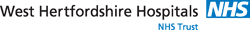 Library & Information Services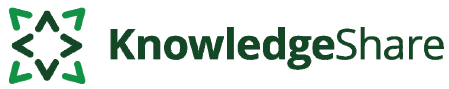 What is it? KnowledgeShare is our targeted current awareness service. Whenever we find high impact documents in your area, we’ll let you know. Why use it? We give you the latest high-level evidence in your field. How does it work? Your KnowledgeShare profile is created to be as broad or as specific as you need. For example, you could receive everything published on obstetrics or limit to receive items related to gestational diabetes.*You must be a library member & have an NHS OpenAthens account to receive current awareness.  To register go to http://www.eel.nhs.uk and select the link to register.KnowledgeShare contains summarised evidence: you will not be inundated with primary research article.May we make your contact details and interests visible to all members of KnowledgeShare in order to promote knowledge sharing?  	Or would you prefer this information only to    be visible to:Other members in your organisation		only library staff *KnowledgeShare is restricted to staff &students with an NHS Open Athens account	I understand and agree to my data being held in accordance with the UK General Data Protection Regulations (2018) on the East of England Libraries Information Management System and KnowledgeShare (hosted by Brighton and Sussex University Hospitals NHS Trust)NameNameJob titleDepartmentWork addressWork addressEmailTelephoneProfessionalInterests(e.g. education, patient safety or research)Condition/RiskFactorse.g. gestational diabetesAge groups(please select)NeonatesChildren & adolescentsAdultsElderlySetting(e.g.GP Surgery or hospital ward)Other SignatureDate